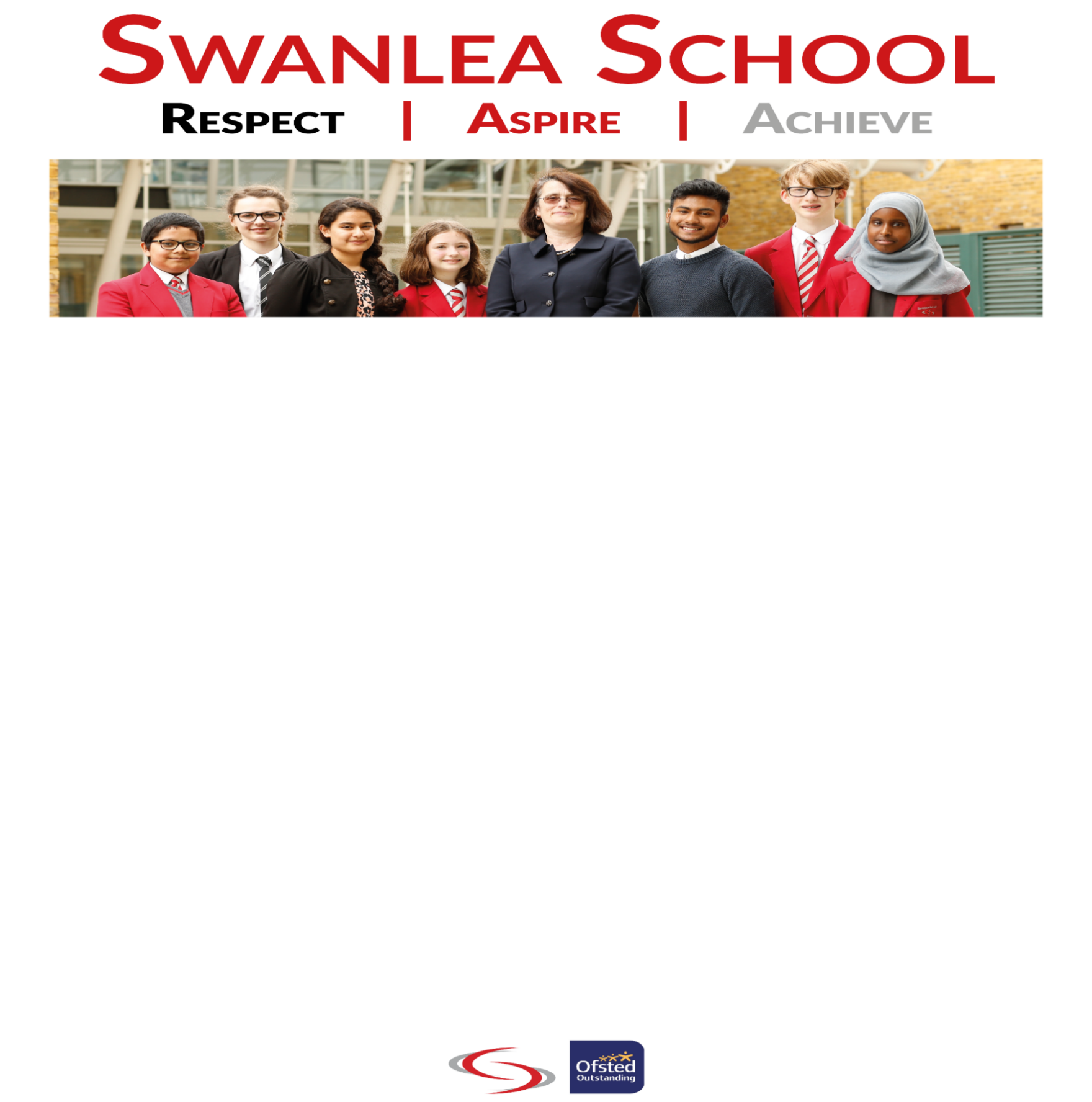 SENDCO Start date:       September 2023 (or earlier)Salary: 	MPS/UPS TLR 1b (1c for an exceptional candidate)Status:		Permanent We are an OFSTED outstanding school with a culture of high expectations based on our Swanlea Values. We are in the top 120 schools for progress at KS4 and have an ALPs score of 3, making us the best performing sixth form for progress in Tower Hamlets. The vast majority of our students progress onto top universities including Oxford and Cambridge. We have the best attendance and behaviour figures in the local authority. Despite our successes, we are not complacent, and we believe that we have the capacity to further improve. Swanlea is a large, vibrant and thriving school in the centre of London. With c.1050 students on roll, a further 250 studying at Swanlea as part of our Sixth Form. Staff at Swanlea have the opportunity to work alongside outstanding colleagues to deliver the curriculum and outstanding student outcomes across KS3-5.Swanlea School is located in one of the most deprived areas in the UK; 60% of our students are Pupil Premium. Our students may come from disadvantaged backgrounds, but they do not lack ambition for their futures, and neither do we as reflected in our no excuses culture. Our highly motivated and hard-working staff are driven by the moral imperative that our young people are capable of achieving highly. We are looking for an outstanding professional to join the Inclusion Faculty at Swanlea School as SENDCo. You will be able to demonstrate unwavering commitment to raising student progress and standards and, like us, believe that disadvantage - including SEND - is no barrier to achievement. As you would expect, we’re looking for the best. A good honours degree and qualified teacher status are essential. Naturally you should be an outstanding teacher or have the potential to become one. You will believe that every student can share in the joy of education and attainment. You will also possess integrity, good humour, and moral purpose. We encourage early applications and may hold interviews before the application deadline.  In return, we can offer the following:A competitive salary with inner London weighting and pension scheme;A highly regarded middle and emergent leadership programme;A broad and wide-ranging staff development programme, delivered by outstanding experts;A central location with excellent transport links;Outstanding facilities and resources to support teaching and learning;A friendly and diverse student and staff community;Discount scheme that offers savings on purchases, including groceries, eating out, entertainment, etc;Season ticket loan scheme;Cycle to work scheme;Free eye tests and discounted eye-care scheme;Access to confidential emotional and practical advice support services.To apply, please send your completed application form to: headteacherpa@swanlea.co.uk or recruitment@swanlea.co.uk Closing date: 		9.00am on Monday 23rd January 2023	Interview Date:		Thursday 26th January 2023Prospective applicants are invited to visit the school. Please contact the Head Teachers PA to arrange an informal conversation.Interviews may also be held earlier depending on applications receivedSwanlea School is committed to safeguarding and promoting the welfare of children and young people and expects all staff and volunteers to share this commitment. All posts are subject to a satisfactory enhanced Disclosure and Barring Service check and references. You can find our school safeguarding policy on https://swanlea.co.uk/ .